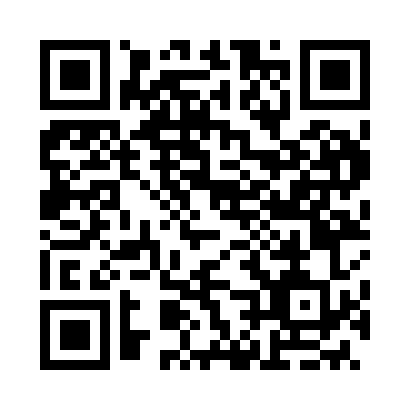 Prayer times for Jakfa, HungaryWed 1 May 2024 - Fri 31 May 2024High Latitude Method: Midnight RulePrayer Calculation Method: Muslim World LeagueAsar Calculation Method: HanafiPrayer times provided by https://www.salahtimes.comDateDayFajrSunriseDhuhrAsrMaghribIsha1Wed3:295:3512:495:528:0410:022Thu3:265:3412:495:538:0510:043Fri3:245:3212:495:548:0710:074Sat3:215:3112:495:548:0810:095Sun3:195:2912:495:558:0910:116Mon3:165:2812:495:568:1110:137Tue3:145:2612:495:578:1210:158Wed3:115:2512:495:588:1310:189Thu3:095:2312:495:588:1510:2010Fri3:065:2212:495:598:1610:2211Sat3:035:2012:496:008:1710:2512Sun3:015:1912:496:018:1910:2713Mon2:585:1812:496:018:2010:2914Tue2:565:1712:496:028:2110:3215Wed2:545:1512:496:038:2210:3416Thu2:515:1412:496:048:2410:3617Fri2:495:1312:496:048:2510:3818Sat2:465:1212:496:058:2610:4119Sun2:445:1112:496:068:2710:4320Mon2:415:1012:496:078:2910:4521Tue2:395:0912:496:078:3010:4822Wed2:375:0812:496:088:3110:5023Thu2:345:0712:496:098:3210:5224Fri2:325:0612:496:098:3310:5425Sat2:305:0512:496:108:3410:5726Sun2:275:0412:496:118:3510:5927Mon2:255:0312:496:118:3611:0128Tue2:235:0212:506:128:3711:0329Wed2:215:0212:506:128:3811:0530Thu2:195:0112:506:138:3911:0731Fri2:175:0012:506:148:4011:09